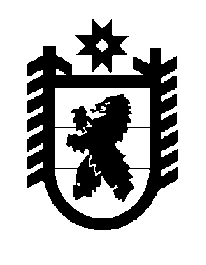 Российская Федерация Республика Карелия    ПРАВИТЕЛЬСТВО РЕСПУБЛИКИ КАРЕЛИЯПОСТАНОВЛЕНИЕот  21 ноября 2018 года № 433-Пг. Петрозаводск О разграничении имущества, находящегося в муниципальной собственности муниципального образования «Лахденпохский муниципальный район»В соответствии с Законом Республики Карелия от 3 июля 2008 года 
№ 1212-ЗРК «О реализации части 111 статьи 154 Федерального закона 
от 22 августа 2004 года № 122-ФЗ «О внесении изменений в законодательные акты Российской Федерации и признании утратившими силу некоторых законодательных актов Российской Федерации в связи с принятием федеральных законов «О внесении изменений и дополнений в Федеральный закон «Об общих принципах организации законодательных (представительных) и исполнительных органов государственной власти субъектов Российской Федерации» и «Об общих принципах организации местного самоуправления в Российской Федерации» Правительство Республики Карелия п о с т а н о в л я е т:1. Утвердить:перечень имущества, находящегося в муниципальной собственности муниципального образования «Лахденпохский муниципальный район», передаваемого в муниципальную собственность Лахденпохского городского поселения, согласно приложению 1;перечень имущества, находящегося в муниципальной собственности муниципального образования «Лахденпохский муниципальный район», передаваемого в муниципальную собственность муниципального образования «Мийнальское сельское поселение», согласно приложению 2.2. Право собственности на передаваемое имущество возникает у Лахденпохского городского поселения и муниципального образования «Мийнальское сельское поселение» со дня вступления в силу настоящего постановления. Глава									Республики Карелия                                                                       А.О. ПарфенчиковПриложение 1к постановлению Правительства Республики Карелияот  21 ноября 2018 года № 433-ППереченьимущества, находящегося в муниципальной собственности муниципального образования «Лахденпохский муниципальный район», передаваемого 
в муниципальную собственность Лахденпохского городского поселенияПриложение 2к постановлению Правительства Республики Карелияот  21 ноября 2018 года № 433-ППереченьимущества, находящегося в муниципальной собственности муниципального образования «Лахденпохский муниципальный район», передаваемого 
в муниципальную собственность муниципального образования «Мийнальское сельское поселение»_____________№ п/пНаименование имуществаАдрес местонахождения имуществаИндивидуализирующие характеристики имуществаКвартира № 3г. Лахденпохья, ул. Красноармейская, д. 18жилое помещение, общая площадь 64,3 кв. м, кадастровый номер 10:12:0010210:138Квартира № 6г. Лахденпохья, ул. Красноармейская, д. 18жилое помещение, общая площадь 64,0 кв. м, кадастровый номер 10:12:0010210:137Комната № 2г. Лахденпохья, ул. Ленина, д. 25, кв. 3жилое помещение, общая площадь 15,1 кв. м, кадастровый номер 10:12:0010203:56Квартира № 3г. Лахденпохья, ул. Ленина, д. 5жилое помещение, общая площадь 60,2 кв. м, кадастровый номер 10:12:0010211:216Зданиег. Лахденпохья, ул. Малиновского, д. б/ннежилое здание, общая площадь 592,3 кв. м, кадастровый номер 10:12:0000000:839№ п/пНаименование имуществаАдрес местонахождения имуществаИндивидуализирующие характеристики имуществаПомещение № 1пос. Райвио, ул. Центральная, д. 10общая площадь 27,8 кв. м, кадастровый номер 10:12:0020301:53Помещение№ 2пос. Райвио, ул. Центральная, д. 10общая площадь 15,1 кв. м, кадастровый номер 10:12:0020301:52Помещение № 3пос. Райвио, ул. Центральная, д. 10общая площадь 4,6 кв. м, кадастровый номер 10:12:0020301:49Помещение№ 5пос. Райвио, ул. Центральная, д. 10общая площадь 22,9 кв. м, кадастровый номер 10:12:0020301:50